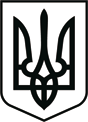 ВОВЧАНСЬКА МІСЬКА  РАДА ХАРКІВСЬКОЇ  ОБЛАСТІВИКОНАВЧИЙ  КОМІТЕТРІШЕННЯ25 березня  2021  року									№ 73Про закріплення територій обслуговування за закладами загальної середньої освіти на 2021/2022 навчальний рікІз метою забезпечення територіальної доступності повної загальної середньої освіти відповідно до ст. 66 Закону України «Про освіту», ст. 18 Закону України «Про загальну середню освіту», Порядку ведення обліку дітей дошкільного, шкільного віку та учнів, затвердженого Постановою Кабінету Міністрів України від 13 вересня 2017 року № 684 (зі змінами), п. 9 розділу І Порядку зарахування, відрахування та переведення учнів до державних та комунальних закладів освіти для здобуття повної загальної середньої освіти, затвердженого наказом Міністерства освіти і науки України від 16 квітня 2018 року за № 367, керуючись ст. 32, 59 Закону України «Про місцеве самоврядування в Україні», виконавчий комітет ВИРІШИВ:1. Визначити територію обслуговування та закріпити її за кожним закладом загальної середньої освіти, що належить до сфери управління міської ради, на 2021/2022 навчальний рік (додається).2. Контроль за виконанням даного рішення покласти на заступника міського голови Сергія КРУПОДЕРЮ. Голова виконавчого комітету   		    Анатолій СТЕПАНЕЦЬДодаток до рішення виконавчого комітету Вовчанської міської ради від 25.03.2021 № 73 Території обслуговування закладів загальної середньої освіти, що належать до сфери управління міської ради, на 2021/2022 навчальний рікКеруюча справами (секретар) виконкому                 Людмила ДУДКАПідготував:Заступник начальника відділу освітиВовчанської міської ради                                                                   Людмила ШМАКОВАПогоджено:Заступник головиВовчанської міської ради                                                                   Сергій КРУПОДЕРЯНачальник відділу правового забезпеченнята протидії корупції Вовчанської міської ради                                Лариса АЛЬОХІНАВОВЧАНСЬКА РАЙОННА ДЕРЖАВНА АДМІНІСТРАЦІЯ ХАРКІВСЬКОЇ ОБЛАСТІР О З П О Р Я Д Ж Е Н Н Я01 жовтня 2020 року  	          Вовчанськ 				          	№ 281Про закріплення територій обслуговування за закладами загальної середньої освіти на 2021/2022 навчальний рікВідповідно до статті 13 Закони України «Про освіту», статті 8 Закону України «Про повну загальну середню освіту» (зі змінами), Порядку ведення обліку дітей дошкільного, шкільного віку та учнів, затвердженого Постановою Кабінету Міністрів України від 13 вересня 2017 року № 684 (зі змінами), керуючись статтями 6, 39, 41 Закону України «Про місцеві державні адміністрації», з метою забезпечення якісного обліку дітей шкільного віку:1. Визначити територію обслуговування та закріпити її за кожним закладом загальної середньої освіти, що належить до сфери управління відділу освіти, культури, молоді та спорту Вовчанської районної державної адміністрації, на 2021/2022 навчальний рік (додається).2. Відділу  освіти, культури, молоді та спорту Вовчанської районної державної адміністрації (Андрій БЕРЕЖНИЙ) забезпечити ведення обліку дітей шкільного віку, які проживають чи перебувають у Вовчанському районі, шляхом постійного оновлення реєстру даних про них.3. Визнати розпорядження голови Вовчанської районної державної адміністрації від 17 січня 2019 року № 15 «Про закріплення території обслуговування за закладами загальної середньої освіти на 2019/2020 навчальний рік» таким, що втратило чинність,.4. Контроль за виконанням розпорядження залишаю за собою.Заступник голови районної державної адміністрації 		                                 Кирило ОКСЕНЬЗАТВЕРДЖЕНОРозпорядження голови Вовчанської районної державної адміністрації 01.10.2020 № 281Території обслуговування закладів загальної середньої освіти, що належать до сфери управління відділу освіти, культури, молоді та спорту Вовчанської районної державної адміністрації, на 2021/2022 навчальний рікЗаступник голови районної  державноїадміністрації						   	      Кирило ОКСЕНЬ    Підготував: Погоджено: 	Направити: 	до справи - 1 екз.                     ВОКМС – 1 екз.№ з/пНазва закладу загальної середньої освітиТериторія обслуговування закладу освітиКомунальний заклад  «Білоколодязький ліцей Вовчанської міської ради Чугуївського району Харківської області»Смт Білий Колодязь, с. Петропавлівка, с.Земляний Яр, с.ВолохівськеКомунальний заклад  «Бугаївський ліцей Вовчанської міської ради Чугуївського району Харківської області»С. Бугаївка, с. Сосновий Бір, с. І ШевченковеКомунальний заклад  «Варварівський ліцей Вовчанської міської ради Чугуївського району Харківської області»С. Варварівка, с. Хрипуни, с. Нестерне, с. ЗемлянкиКомунальний заклад  «Вільчанський ліцей Вовчанської міської ради Чугуївського району Харківської області»Смт Вільча, с. Лиман, с. Стариця, с. Графське, с. Лосівка, с. Симинівка, с.Синельникове, с.МасловкаКомунальний заклад  «Вовчанський ліцей №1 Вовчанської міської ради Чугуївського району Харківської області»Місто Вовчанськ (вул. Гоголя (непарна сторона буд.1 – 33, парна сторона буд. 2-68), вул.  Гатищанська, вул. Короленко (непарна сторона буд. 1 – 80, парна сторона буд. 2-56), вул. Княгині Ольги, кв. Сонячний, вул.. Л. Бикова, вул. Бекетова, вул. Терешкової, вул. Соснова, вул. Чехова, вул. Мільйонна, вул. Соборна (буд. 1-70), вул. Дружби, вул. Затишна, вул. Орлова, вул. Новоселівська, вул. Торгова, вул. Авіаційна, вул. 1 Травня, пр. Кузнєчний) , с. Гатище, с. ОгірцевеКомунальний заклад  «Вовчанський ліцей  №2 Вовчанської міської ради Чугуївського району Харківської області»Місто Вовчанськ (вул. Героїв Чорнобиля, пр. Шишкінський, вул. Шевченка, вул. Духовна, вул. Набережна, вул. Соборна (буд.71 - 180), пр. Харківський, вул. Молодіжна, вул. Харківська, вул. Селянська, пр. Селянський, вул. Верхня, вул. Пролетарська, вул. Миру, вул. Фонтанна, вул. Франка, вул. Гурканівська, вул. Польова, вул. Зелена, вул. Свободи, вул. Герцена, вул. Стадіонна, пр. Слобожанський, вул. Будівників, пр. Менделєєва, вул. Широка, вул. Пролетарське Поле, вул. Ігнатьєва (непарна сторона), вул. Рубіжанське шосе), вул.. Піддубного, вул.. Гагаріна, вул.. Привокзальна, вул.. ПрилужнаКомунальний заклад  «Вовчанський ліцей №3 Вовчанської міської ради Чугуївського району Харківської області»Місто Вовчанськ (вул. О. Досвітнього, вул. Зернова, вул. Колокольцова, вул. Запорізької Січі, вул. Амосова, вул. Горького, вул. 8 Березня, пр. 8 Березня, пр. Садовий, пр. Шкільний, вул. Шкільна, вул. Лермонтова, вул. Східна, вул. Хлібороба, вул. Гоголя (непарна сторона буд.35 - 131, парна сторона буд. 70 -128), вул. Короленка (непарна сторона буд.81 - 155, парна сторона буд. 58 - 148), вул. Островського, вул. Зарічна, вул. Герлегівська, вул. Старочудного, вул. П. Осипенка, пр. П. Осипенка, пр. Лермонтова, вул. Перемоги, вул. Степова, вул. Металіста, пр. М. Старочудного, вул. Пушкіна, вул. Благовіщенська), с. Плетенівка               Комунальний заклад  «Вовчанська гімназія №6 Вовчанської міської ради Чугуївського району Харківської області»Місто Вовчанськ (вул. Б. Хмельницького, вул. Ветеринарна, вул. Дорошенка, вул. Станична, вул. Господарська, пр. Дорошенка, пр. Чкалова, пр. Завгородній, вул. Лугова, вул. Сковороди, вул. Завгородня, вул. Чапліївська, вул. Чкалова, вул. Тініста, вул. Вишнева, пр. Ломоносова, пр.. Господарський)Комунальний заклад  «Вовчанський ліцей №7 Вовчанської міської ради Чугуївського району Харківської області»Місто Вовчанськ (вул. Н. Волкової, вул. Т. Бульби, пр. Лісовий, вул. Кисляківська, пр.. Кисляківський, вул. Черкаська, пр.. Черкаський, вул. Сєрова, вул. Л. Українки, пр. Черняхівського, вул. Конституції, вул. Князя Ігоря, вул. Карпатська, вул. Ігнатьєва (парна сторона), вул. Озерна, вул. Є. Мірошніченко, пр. Вишневий, вул. Київська, вул. Обозна, пр. Успенський, вул. О Матросова), вул.. ВільховаКомунальний заклад  «Вовчансько-Хутірський ліцей Вовчанської міської ради Чугуївського району Харківської області»С. Тихе, с. Зибине, с. Покаляне, с. Вовчанські  ХуториКомунальний заклад  «Волохівський ліцей Вовчанської міської ради Чугуївського району Харківської області»С. Караїчне, с. Волохівка, с. БочковеКомунальний заклад  «Іванівський ліцей Вовчанської міської ради Чугуївського району Харківської області»С. Іванівка, с. Василівка, с. Захарівка, с. БлагодатнеКомунальний заклад  «Новоолександрівський ліцей Вовчанської міської ради Чугуївського району Харківської області»С. Новоолександрівка, с. Лозове, с. Вірівка, с.БакшеївкаКомунальний заклад  «Охрімівський ліцей Вовчанської міської ради Чугуївського району Харківської області»С. Мала Вовча, с. Охрімівка, с. ЧайківкаКомунальний заклад  «Пільнянський ліцей Вовчанської міської ради Чугуївського району Харківської області»С. Пільна, с.УкраїнськеКомунальний заклад  «Різниківський ліцей Вовчанської міської ради Чугуївського району Харківської області»С. Сердобине, с. Бузове, с. Красний Яр, с. Лукашове, с. РізниковеКомунальний заклад  «Юрченківський ліцей Вовчанської міської ради Чугуївського району Харківської області»С. Юрченкове, с. Шевченкове, с. КотівкаКомунальний заклад  «Рубіжненська гімназія Вовчанської міської ради Чугуївського району Харківської області»С. Рубіжне, с. Замулівка, с. Верхній Салтів, с. Байрак, с. Українка, с. Варварівка№ з/пНазва закладу загальної середньої освітиТериторія обслуговування закладу освітиКомунальний заклад  «Білоколодязький ліцей Вовчанської районної ради Харківської області»Смт Білий Колодязь, с. Петропавлівка, с.Земляний Яр, с.ВолохівськеБугаївська загальноосвітня школа І-ІІІ ступенів Вовчанської районної ради Харківської областіС. Бугаївка, с. Сосновий Бір, с. І ШевченковеКомунальний заклад  «Варварівський ліцей Вовчанської районної ради Харківської області»С. Варварівка, с. Хрипуни, с. Нестерне, с. ЗемлянкиКомунальний заклад  «Вільчанський ліцей Вовчанської районної ради Харківської області»Смт Вільча, с. Лиман, с. Стариця, с. Графське, с. Лосівка, с. Симинівка, с.Синельникове, с.МасловкаКомунальний заклад  «Вовчанський ліцей №1 Вовчанської районної ради Харківської області»Місто Вовчанськ (вул. Гоголя (непарна сторона буд.1 – 33, парна сторона буд. 2-68), вул.  Гатищанська, вул. Короленко (непарна сторона буд. 1 – 80, парна сторона буд. 2-56), вул. Княгині Ольги, кв. Сонячний, вул.. Л. Бикова, вул. Бекетова, вул. Терешкової, вул. Соснова, вул. Чехова, вул. Мільйонна, вул. Соборна (буд. 1-70), вул. Дружби, вул. Затишна, вул. Орлова, вул. Новоселівська, вул. Торгова, вул. Авіаційна, вул. 1 Травня, пр. Кузнєчний) , с. Гатище, с. ОгірцевеВовчанський ліцей  №2 Вовчанської районної ради Харківської областіМісто Вовчанськ (вул. Героїв Чорнобиля, пр. Шишкінський, вул. Шевченка, вул. Духовна, вул. Набережна, вул. Соборна (буд.71 - 180), пр. Харківський, вул. Молодіжна, вул. Харківська, вул. Селянська, пр. Селянський, вул. Верхня, вул. Пролетарська, вул. Миру, вул. Фонтанна, вул. Франка, вул. Гурканівська, вул. Польова, вул. Зелена, вул. Свободи, вул. Герцена, вул. Стадіонна, пр. Слобожанський, вул. Будівників, пр. Менделєєва, вул. Широка, вул. Пролетарське Поле, вул. Ігнатьєва (непарна сторона), вул. Рубіжанське шосе), вул.. Піддубного, вул.. Гагаріна, вул.. Привокзальна, вул.. ПрилужнаВовчанська загальноосвітня школа І-ІІІ ступенів №3 Вовчанської районної ради Харківської областіМісто Вовчанськ (вул. О. Досвітнього, вул. Зернова, вул. Колокольцова, вул. Запорізької Січі, вул. Амосова, вул. Горького, вул. 8 Березня, пр. 8 Березня, пр. Садовий, пр. Шкільний, вул. Шкільна, вул. Лермонтова, вул. Східна, вул. Хлібороба, вул. Гоголя (непарна сторона буд.35 - 131, парна сторона буд. 70 -128), вул. Короленка (непарна сторона буд.81 - 155, парна сторона буд. 58 - 148), вул. Островського, вул. Зарічна, вул. Герлегівська, вул. Старочудного, вул. П. Осипенка, пр. П. Осипенка, пр. Лермонтова, вул. Перемоги, вул. Степова, вул. Металіста, пр. М. Старочудного, вул. Пушкіна, вул. Благовіщенська), с. Плетенівка               Вовчанська загальноосвітня школа І-ІІ ступенів №6 Вовчанської районної ради Харківської областіМісто Вовчанськ (вул. Б. Хмельницького, вул. Ветеринарна, вул. Дорошенка, вул. Станична, вул. Господарська, пр. Дорошенка, пр. Чкалова, пр. Завгородній, вул. Лугова, вул. Сковороди, вул. Завгородня, вул. Чапліївська, вул. Чкалова, вул. Тініста, вул. Вишнева, пр. Ломоносова, пр.. Господарський)Вовчанська загальноосвітня школа І-ІІІ ступенів №7 Вовчанської районної ради Харківської областіМісто Вовчанськ (вул. Н. Волкової, вул. Т. Бульби, пр. Лісовий, вул. Кисляківська, пр.. Кисляківський, вул. Черкаська, пр.. Черкаський, вул. Сєрова, вул. Л. Українки, пр. Черняхівського, вул. Конституції, вул. Князя Ігоря, вул. Карпатська, вул. Ігнатьєва (парна сторона), вул. Озерна, вул. Є. Мірошніченко, пр. Вишневий, вул. Київська, вул. Обозна, пр. Успенський, вул. О Матросова), вул.. ВільховаВовчансько-Хутірська загальноосвітня школа І-ІІІ ступенів Вовчанської районної ради Харківської областіС. Тихе, с. Зибине, с. Покаляне, с. Вовчанські  ХуториВолохівський навчально-виховний комплекс (загальноосвітня школа І-ІІІ ступенів – дошкільний навчальний заклад) Вовчанської районної ради Харківської областіС. Караїчне, с. Волохівка, с. БочковеІванівська загальноосвітня школа І-ІІІ ступенів Вовчанської районної ради Харківської областіС. Іванівка, с. Василівка, с. Захарівка, с. БлагодатнеНовоолександрівська загальноосвітня школа І-ІІІ ступенів Вовчанської районної ради Харківської областіС. Новоолександрівка, с. Лозове, с. Вірівка, с.БакшеївкаОхрімівський навчально-виховний комплекс (загальноосвітня школа І-ІІІ ступенів – дошкільний навчальний заклад) Вовчанської районної ради Харківської областіС. Мала Вовча, с. Охрімівка, с. ЧайківкаПільнянський навчально-виховний комплекс (загальноосвітня школа І-ІІІ ступенів – дошкільний навчальний заклад) Вовчанської районної ради Харківської областіС. Пільна, с.УкраїнськеРізниківська загальноосвітня школа І-ІІІ ступенів Вовчанської районної ради Харківської областіС. Сердобине, с. Бузове, с. Красний Яр, с. Лукашове, с. РізниковеЮрченківська загальноосвітня школа І-ІІІ ступенів Вовчанської районної ради Харківської областіС. Юрченкове, с. Шевченкове, с. КотівкаРубіжненський навчально-виховний комплекс (загальноосвітня школа І-ІІ ступенів – дошкільний навчальний заклад) Вовчанської районної ради Харківської областіС. Рубіжне, с. Замулівка, с. Верхній Салтів, с. Байрак, с. Українка, с. ВарварівкаГоловний спеціаліст відділу освіти, культури, молоді та спорту райдержадміністраціїЛюдмила ШМАКОВАНачальник  відділу управління персоналом, документообігу, контролю та організаційної діяльності апарату райдержадміністраціїНаталя ЛЕОНОВИЧГоловний спеціаліст відділу з питань правової роботи, запобігання та виявлення корупції апарату райдержадміністраціїЄвген КІЗІМЕНКОГоловний спеціаліст відділу управління персоналом, документообігу, контролю та організаційної діяльності райдержадміністрації, відповідальний за роботу з контрольними документамиЛюдмила ДОБРОВІНСЬКАЗаступник голови райдержадміністраціїКирило ОКСЕНЬКерівник апарату райдержадміністраціїЖанна ПИСАРЕНКО